ПРОЕКТХАНТЫ-МАНСИЙСКИЙ АВТОНОМНЫЙ ОКРУГ - ЮГРАТЮМЕНСКАЯ ОБЛАСТЬХАНТЫ-МАНСИЙСКИЙ РАЙОНСЕЛЬСКОЕ ПОСЕЛЕНИЕ ЦИНГАЛЫСОВЕТ ДЕПУТАТОВРЕШЕНИЕот 00.00.2022			                                         №00с. ЦингалыОб утверждении схемы многомандатного избирательного округа, образуемого для проведения выборов депутатов Совета депутатов сельского поселения ЦингалыНа основании статьи 18 Федерального закона от 12.06.2002 № 67-ФЗ «Об основных гарантиях избирательных прав и права на участие в референдуме граждан Российской Федерации», Совет депутатов сельского поселения ЦингалыРЕШИЛ:Утвердить схему многомандатного избирательного округа, образуемого для проведения выборов депутатов Совета депутатов сельского поселения Цингалы, согласно приложению № 1, включая графическое изображение схемы многомандатного избирательного округа, согласно приложению № 2. Настоящее решение вступает в силу после его официального опубликования (обнародования).Глава сельского поселения,исполняющий полномочияпредседателя Совета депутатов сельского поселения					                         А.И. КозловПриложение № 1к решению Совета депутатов сельского поселения Цингалыот 00.00.0000 № 00Описание схемы избирательных округов по выборам депутатов Совета депутатов сельского поселения ЦингалыПриложение № 2 к постановлению территориальной избирательной комиссии Ханты-Мансийского районаот 00.00.0000 №00Описание схемы избирательных округов по выборам депутатов Совета депутатов сельского поселения Цингалы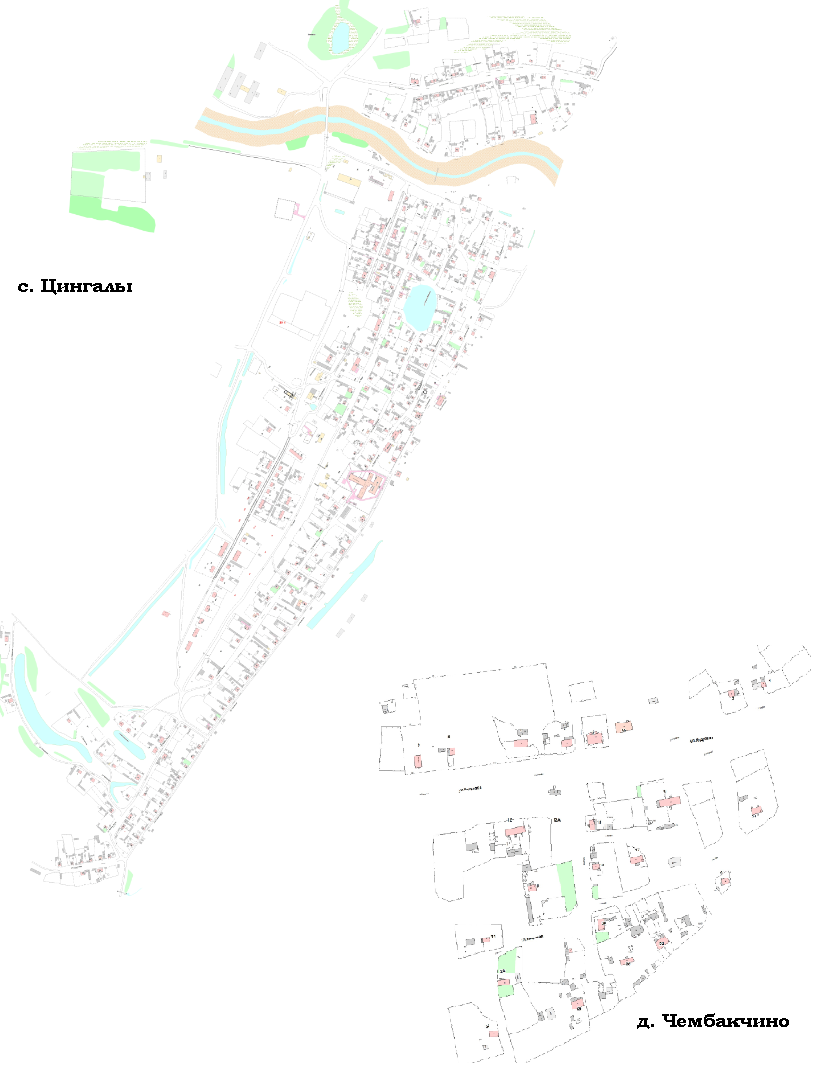 НомеризбирательногоокругаЧислоизбирателейГраницы избирательногоокругаМногомандатный избирательный округ № 1, число замещаемых мандатов-7519В границах с. Цингалы